CEREREde acordare a unei alocații pentru îngrijire 24 de ore din 24 conform § 21b din Bundespflegegeldgesetz (Art. 21 b din Legea federală privind alocația de îngrijire) PERSONAL DE ÎNGRIJIRE INDEPENDENT PERSONAL DE ÎNGRIJIRE DEPENDENTDECLARAȚII1)	Iau de asemeni act de faptul că a)	o alocație din fondul de ajutor este posibilă numai în condițiile prevăzute în această convenție de ajutor precum și în directivele de ajutor din § 21b BPGG și că sunt răspunzător/oare de respectarea acestor condiții față de Fondul de ajutorare a persoanelor cu handicap,b)	nu există nici un drept legal la alocație din fondul de ajutor;c)	persoanele care au făcut cerere de concediu de îngrijire sau de normă redusă pentru îngrijire nu pot beneficia de ajutorul de îngrijire 24 de ore din 24 pe perioada respectivă2)	Mă oblig să rambursez alocația dacăa)	am trecut sub tăcere circumstanțe esențiale sau am dat declarații false,b)	alocația a fost folosită în scopuri contrare destinației sale, sauc)	verificarea utilizării alocației cf. scopului prevăzut nu este sau nu mai este posibilăd)	nu am respectat obligațiile de raport și informare stipulate la punctul 3a) saue)	declarațiile date la punctul 4 se dovedesc inexacte.3)	Îmi iau obligațiaa)	de a permite în orice moment verificarea utilizării corespunzătoare și de a comunica neîntârziat toate schimbările și circumstanțele putând avea consecințe asupra alocației.Obligația de informare privește mai ales schimbările următoare:comunicarea scrisă a schimbării îngrijitorului/îngrijitorilor (vă rugăm să utilizați formularul specific Wechselformular)modificarea clasei de alocație de îngrijirespitalizare sau staționare recuperatorie cu o durată de peste 3 lunianularea înregistrării îngrijitorului/îngrijitorilor la regimul de asigurare socială obligatorie sau la domiciliul persoanei îngrijiteîncheierea relației de îngrijire (de ex. din cauză de mutare în centru de îngrijire sau în cămin de pensionari)b)	de a ține evidența completă a relațiilor de îngrijire(numele persoanei care acordă îngrijire, prima și ultima zi a activității acesteia la fața locului).4) 	Declar prin prezenta că informațiile date de mine sunt reale și complete și mai declar de asemeni că e vorba de îngrijire de persoane în gospodăria lor privată, îngrijire având loc în cadrul unei activități lucrative independente sau dependente (vezi § 1 Abs. 1 Hausbetreuungsgesetz)în cazul angajării de personal de îngrijire independent	există obligația de asigurare a îngrijitorului/oarei independent/e cf. § 2 Abs. 1 Z 1 GSVG la nivelul minim al bazei de contribuție minime aplicabile pentru anul de asigurare respectiv, iar timpul de lucru al personalului de îngrijire este de minimum 48 de ore pe săptămână,în cazul angajării de personal de îngrijire dependent	timpul de lucru convenit este de cel puțin 48 de ore pe săptămână și de cel mult 128 de ore în două săptămâni consecutive.5)	Dacă nu există o dovadă de pregătire profesională sau o autorizație specială pentru exersarea de activități de îngrijire sau medicale a îngrijitorului/îngrijitorilor, solicit ca alocația să fie acordată sub formă de avans.Mă declar de acord cu vizita la domiciliu a unei persoane cu diplomă de specialitate în cursul lunilor următoare.6)	Iau act de faptul că nu este posibilă acordarea alocației uneia și aceleiași persoane care îngrijește în decursul aceleiași perioade de subvenționare (lună calendaristică) la mai multe adrese ( de ex. două persoane dependente în două locuri diferite).7)	Autorizez Serviciul Ministerului Afacerilor Sociale, Sozialministeriumservice, să procure și să verifice datele necesare rezolvării cererii.8)	Sunt de acord ca Serviciul Ministerului Afacerilor Sociale, Sozialministeriumservice, să comunice instituțiilor de asistență socială datele neapărat necesare (nume, adresă, numărul asigurării sociale, număr de telefon) în vederea unei procesări administrative cât mai economice precum și în ceea ce privește efectuarea decontului.9)	Iau act de faptul că în cazul unei mutări în străinătate a persoanei îngrijite sau a solicitantului/ei de alocație, instanța competentă convenită este Viena.10) În cursul tratării cererii de alocație se prelucrează tipurile de date indicate în § 21b Abs. 7 Bundespflegegeldgesetz Alocarea unei subvenții presupune existența necesității de îngrijire. Datele privind sănătatea fac parte din categoriile speciale de date cu caracter personal în sensul Regulamentului general de protecție a datelor (GDPR).	Iau act de faptul că prelucrarea datelor furnizate în și împreună cu cererea este necesară pentru constatarea, exercitarea sau apărarea unui drept în justiție sau în procedurile instanțelor din cadrul activității lor juridice, pe baza dreptului Uniunii și a dreptului național, proporțional cu obiectivul urmărit, susține esența dreptului la protecția datelor și oferă măsuri adecvate și specifice pentru protejarea drepturilor și intereselor fundamentale ale persoanei vizate, este necesară din motive de interes public important, drept care prelucrarea este permisă în special în virtutea Art. 9 alineat 2 lit f) și g) GDPR. 11)	Iau notă de faptul că alocația se realizează printr-un acord de finanțare. Serviciul Ministerului Afacerilor Sociale, Sozialministeriumservice, este autoritatea de soluționare, iar în cazul unei decizii pozitive ajutorul este alocat de către Fondul de ajutorare al persoanelor cu handicap, Unterstützungsfonds für Menschen mit Behinderung. Directivele de finanțare anexate sunt parte integrantă a acordului de finanțare.	     ,      Următoarele documente se anexează cererii în copie sau se transmit ulterior: 	dovada venitului persoanei care are nevoie de îngrijire 	dovezi privind toate obligațiile de întreținere pe care le are persoana necesitând îngrijire 	în cazul unui îngrijitor/oare provenind din alt stat membru al UE o dovadă  	privind asigurarea socială existentă în acel stat membru al UE (formularul A 1 / E 101) 	timpul de lucru al îngrijitorului/oarei de minimum 48- de ore 	dacă e cazul, dovadă de pregătire profesională sau o autorizație de îngrijire eliberată de către un medic sau de personal de îngrijire calificat 	dacă e cazul, dovadă privind natura și atribuțiile relației de reprezentare a persoanei care are nevoie de îngrijirePuteți contribui la accelerarea desfășurării procedurii anexând cererii ultimul aviz al experților privind dreptul la alocația de îngrijire.Cererea trebuie depusă în termen apropiat de stabilirea relației de îngrijire.Cererea este prezentată în termen apropiat de stabilirea relației de îngrijire dacă ajunge cel târziu în luna următoare începerii relației de îngrijire.În cazul cererilor întârziate, finanțarea poate porni, cel mai devreme, de la începutul lunii precedând depunerea cererii.Vă rugăm să transmiteți cererea la adresa următoare:	SozialministeriumserviceZentrale PoststelleBabenbergerstraße 51010 WienPentru obținerea de informații puteți contacta oficiul local al Serviciului Ministerului Afacerilor Sociale, Sozialministeriumservice, din landul dvs.Număr de telefon pentru toată Austria 05 99 88DECLARAȚIE DE CONT*	indicarea BIC-ului și IBAN-ului este absolut necesară pentru o procesare rapidă a datelor de contSolicit ca finanțarea acordată de Serviciul Ministerul Afacerilor Sociale, Sozialministeriumservice, să fie transferată până la noi dispoziții în contul de mai sus .Accept în mod explicit ca în cazul decesului meu, toate prestațiile în numerar ale Serviciului Ministerului Afacerilor Sociale, Sozialministeriumservice, creditate acestui cont după data decesului, să fie returnate în contul bancar poștal al Fondului de ajutorare.	     ,      Acceptăm în mod explicit ca în cazul decesului titularului/ei de cont, toate prestațiile în numerar din Fondul de ajutorare, creditate acestui cont după data decesului, să fie returnate pe contul Fondului de ajutorare a persoanelor cu handicap, Unterstützungsfonds für Menschen mit Behinderung, IBAN: AT76 6000 0000 0600 0949. Luăm act de faptul că aceste sume nu constituie bunuri contând la succesiune.	     ,      Vă rugăm să luați notă de faptul că viramentul plăților curente în contul indicat nu se efectuează decât după prezentarea unei declarații de cont emisă de banca dvs.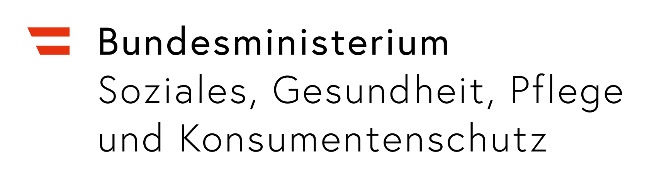 DIRECTIVE privind sprijinirea îngrijirii 24 de ore din 24(§ 21b din Bundespflegegeldgesetzes, Legea federală privind alocațiile de îngrijire)CUPRINSINTRODUCERE	 31.	Condiții generale	32.	Contribuții financiare	43.	Venituri și avere	64.	Procedura	75.	Obligații de informare	96.	Rambursarea alocației	97.	Asigurarea calității	98.	Clauza de dificultate	99.	Intrarea în vigoare	10IntroducereÎn scopul susținerii îngrijirii 24 de ore din 24 și în vederea acoperirii costurilor în creștere, în conformitate cu Legea de îngrijire la domiciliu, persoanele având nevoie de îngrijire sau aparținătorii acestora pot beneficia de alocații din Fondul de ajutorare al persoanelor cu handicap, incluzând și cheltuielile suplimentare pentru contribuțiile lunare la asigurarea socială.1.	CONDIȚII GENERALE	existența unei relații de îngrijire cf. § 1 Abs. 1 din Hausbetreuungsgesetz, Legea privind îngrijirea la domiciliu,	dreptul la alocația pentru îngrijire cel puțin la nivelul treptei 3 din Legea federală, sau a unuia din landuri, privind alocațiile de îngrijire,	necesitatea de supraveghere 24 de ore din 24; la beneficiarii de alocații de la treapta 5 în sus se presupune de regulă necesitatea unei astfel de îngrijiri. La beneficiarii de alocații pentru treptele 3 și 4 necesitatea îngrijirii 24 de ore din 24 se examinează de către Serviciul Ministerului Afacerilor Sociale, Sozialministeriumservice, al landului respectiv.1.1. Relația de îngrijire poate exista sub următoarele forme:	stabilirea unui raport de muncă cu persoana care are nevoie de îngrijire sau cu o rudă,	încheierea unui contract între aceste persoane și un furnizor fără scop lucrativ, sau	activitatea independentă a personalului de îngrijire.2.	CONTRIBUȚII FINANCIARE2.1. Alocație pentru angajarea de personal de îngrijire dependent2.1.1. Pentru două relații de muncă supuse dispozițiilor Legii îngrijirii la domiciliu (Hausbetreuungsgesetz) alocația lunară este de € 1.100, de 12 ori pe an. Dacă nu există decât o singură relație de muncă, alocația lunară este de € 550.2.1.2. Alocația poate fi acordată cel mai devreme odată cu începerea relației de muncă și ia sfârșit odată cu:	decesul persoanei care are nevoie de îngrijire,	terminarea raportului/raporturilor de muncă cu îngrijitorul/îngrijitorii,	expirarea contractului dintre persoana care are nevoie de îngrijire sau aparținătorii acesteia și organismul fără scop lucrativ.Dacă începutul sau sfârșitul raportului de muncă are loc pe parcursul unei luni, alocația se calculează proporțional cu numărul de zile calendaristice.2.2. Alocație pentru angajarea de personal de îngrijire independent2.2.1. Pentru doi îngrijitori independenți supuși asigurării obligatorii la cuantumul minim legal al cotizației prevăzute pentru anul de cotizare respectiv, alocația se ridică la € 550 pe lună, de 12 ori pe an. Pentru o singură persoană de îngrijire lucrând independent, alocația lunară poate fi de € 275. Dacă îngrijirea se face fără întrerupere timp de cel puțin 14 zile de către un îngrijitor independent, alocația se ridică la € 550 pe lună pe durata pandemiei. Activitatea trebuie în orice caz să atingă volumul minim indicat în Legea privind îngrijirea la domiciliu, Hausbetreuungsgesetz.2.2.2. Dacă personalul de îngrijire este corespunzător asigurat social într-un alt stat membru al UE și poate face dovada asigurării, indiferent de cotizația reală, alocația lunară este de € 550 pentru doi îngrijitori și de€ 275.pentru un singur îngrijitor. Pe durata pandemiei suma lunară de € 275 se majorează la € 550 pe lună, în condițiile indicate la punctul 2.2.1. Activitatea trebuie în orice caz să atingă volumul minim indicat în Legea privind îngrijirea la domiciliu, Hausbetreuungsgesetz.2.2.3. Alocația se calculează pe o lună calendaristică, poate fi acordată, cel mai devreme, odată cu începutul relației de îngrijire și se sfârșește cu	decesul persoanei care are nevoie de îngrijire, sau	sfârșitul relației de muncă cu personalul de îngrijire2.3. Dispoziții comune2.3.1. Alocația poate fi acordată lunar numai pentru o relație de îngrijire concretă cu o persoană dependentă de servicii, unui solicitant, la o adresă. Nu este posibilă acordarea simultană a alocației mai multor persoane dependente de îngrijire, pentru una și aceeași persoană care îngrijește la adrese diferite - în activitate independentă sau dependentă. Punctul 2.3.2. al acestor directive nu suferă atingere.2.3.2. Dacă relația de îngrijire ia sfârșit din cauză de spitalizare sau de admitere într-un cămin de pensionari sau de îngrijire, alocația va continua să fie acordată pe durata de preaviz legală sau contractuală a relației de îngrijire, însă cel mult pe o perioadă de 3 luni.2.3.3. Dacă solicitantul/a alocației invocă în cererea sa motivele prevăzute de § 21b Abs. 2 Z 5 lit. b BPGG și celelalte condiții prealabile sunt îndeplinite, la început ajutorul poate fi acordat în avans. Avansul se transformă în alocația propriuzisă după verificarea îndeplinirii condițiilor de alocare cf. § 21b Abs. 2 Z 5 lit. b BPGG, în scopul asigurării calității.2.3.4. Alocația este plătită lunar persoanei care are nevoie de îngrijire sau aparținătorilor acesteia, dacă ei sunt angajatorii, iar dacă îngrijitorul/oarea este salariatul/a unei organizații, alocația poate merge direct la organizație.2.3.5. Alocația se aprobă numai dacă fondurile sunt utilizate	cu cumpătare,	cu spirit practic și cu eficacitate economică.2.3.6. Dacă alte instituții locale furnizează prestații similare în aceeași perioadă, se va ține seama de ele. Pentru transmiterea datelor necesare trebuie obținut, dacă e cazul, consimțământul persoanei care are nevoie de îngrijire.2.3.7. Cererile pentru alocarea unui ajutor se fac pe cât posibil înainte de începerea relației de îngrijire sau la o dată apropiată de stabilirea acesteia.2.3.8. Acordarea unei contribuții financiare nu este supusă nici unei obligații legale.3.	VENITURI ȘI AVERE3.1. Alocația poate fi acordată în termenii acestor directive dacă venitul total net al persoanei care are nevoie de îngrijire nu depășește suma de € 2.500 pe lună. Dacă venitul este fluctuant, se consideră ca bază lunară o doisprezecime din venitul realizat în decursul unui an calendaristic. Această limită de venit crește cu € 400 pentru fiecare aparținător întreținut, iar pentru aparținătorii cu handicap întreținuți, cu € 600. 3.2. Dacă venitul depășește limita respectivă cu mai puțin decât contribuția maximă indicată la punctul 2.1., alocația acordată este echivalentă cu diferența dintre cele două sume. Dacă diferența este de sub € 50, nu se acordă nici o alocație.3.3. Prin venit se înțelege în principiu suma tuturor încasărilor pe care o persoană le obține din surse durabile de câștig, în bani sau în bunuri, și pe care poate să le consume fără ca averea ei să scadă. La venitul eligibil nu contează:	alocația pentru îngrijire sau prestații similare bazate pe dispoziții legale la nivel federal sau de land,	plăți excepționale,	pensii de bază cf. legislației compensării sociale,	pensii de invaliditate sau prestații similare,	alocații familiale,	indemnizație pentru îngrijire copii,	ajutoare pentru studii,	subvenții pentru locuințe,	prestații cf. legislației de ajutor social ale landurilor sau prestații comparabile precum și	sprijin pentru familii cf. dispozițiilor legale ale landurilor.3.4. Acordarea unei alocații în conformitate cu aceste directive este independentă de averea persoanei care are nevoie de îngrijire.4.	PROCEDURA4.1. Cererile de acordare a unei alocații cf. § 21b din Legea federală a alocației de îngrijire, Bundespflegegeldgesetz, se înaintează la Serviciul Ministerului Afacerilor Sociale, Sozialministeriumservice. Cererile pot fi făcute și pe lângă factori de decizie în conformitate cu § 22 al Legii federale a alocației de îngrijire, Bundespflegegeldgesetz, sau pe lângă instituțiile de ajutor social.4.2. Cererea trebuie să fie semnată fie personal, fie de către un reprezentant legal sau un aparținător.4.3. La cerere se anexează documentele următoare:4.3.1. La angajarea de personal de îngrijire dependent:	o declarație că se asigură îngrijire cf. § 1 Abs. 1 din Hausbetreuungsgesetz, Legea îngrijirii la domiciliu,	o declarație că timpul de lucru convenit este de minimum 48 de ore pe săptămână și de cel mult 128 de ore în două săptămâni consecutive,	o declarație că există o înțelegere conform căreia îngrijitorul/oarea își petrece restul timpului de disponibilitate în spațiul de locuit personal sau în imediata vecinătate a domiciliului,	în cazul îngrijirii de către două persoane, o declarație că pe perioada acordării alocației nu se beneficiază de o asigurare socială preferențială pentru rude care asigură îngrijire cf. §§ 18b respectiv 77 Abs.6 ASVG sau 33 Abs.9 GSVG ori 28 Abs.6 BSVG,	ultima decizie/hotărâre valabilă privind primirea alocației de îngrijire,	confirmarea înscrierii persoanei care îngrijește la organismul de asigurare socială,	formularul de înregistrare a persoanei care îngrijește,	o declarație privind venitul și obligațiile de întreținere pe care le are persoana având nevoie de îngrijire și	de la 1 ianuarie 2009 prezentarea unei dovezi cf. § 21b Abs. 2 Z 5 din Legea federală a alocației de îngrijire, 4.3.2. La angajarea de personal de îngrijire independent:	o declarație că se asigură îngrijire cf. § 1 Abs. 1 din Hausbetreuungsgesetz, Legea îngrijirii la domiciliu,	o declarație că pe baza activității independente există o asigurare obligatorie cf. § 2 Abs. 1 Z 1 GSVG la nivelul minim al bazei de contribuție minime aplicabile pentru anul de asigurare respectiv, iar timpul de lucru al personalului de îngrijire este de minimum 48 de ore pe săptămână	în cazul îngrijirii de către două persoane, o declarație că pe perioada acordării alocației nu se beneficiază de o asigurare socială preferențială pentru rude care asigură îngrijire cf. §§ 18b respectiv 77 Abs.6 ASVG sau 33 Abs.9 GSVG ori 28 Abs.6 BSVG,	ultima decizie/hotărâre valabilă privind primirea alocației de îngrijire,	confirmarea înscrierii persoanei care îngrijește la organismul de asigurare socială,	dacă persoana care asigură îngrijirea provine dintr-un alt stat membru UE, o dovadă privind asigurarea socială în statul membru respectiv precum și contribuțiile plătite,	formularul de înregistrare a persoanei care îngrijește,	o declarație privind venitul și obligațiile de întreținere pe care le are persoana având nevoie de îngrijire și	de la 1 ianuarie 2009 prezentarea unei dovezi cf. § 21b Abs. 2 Z 5 din Legea federală a alocației de îngrijire, Bundespflegegeldgesetz.4.4. Serviciul Ministerului Afacerilor Sociale, Sozialministeriumservice, are sarcina de a pune în aplicare procedura de anchetă și de a verifica utilizarea alocației conform scopului prevăzut.4.5. În scopul simplificării administrative și facilitării decontului la împărțirea cheltuielilor convenită cu landurile, datele personale necesare pot fi transmise, dacă e cazul, cu consimțământul persoanei în cauză - organismelor de asistență socială.4.6. Serviciul Ministerului Afacerilor Sociale , Sozialministeriumservice, are autoritatea de a decide asupra cererilor de acordare a unui ajutor în conformitate cu aceste linii directoare.4.7. La cererea solicitantului/ei alocației, legitimitatea și oportunitatea deciziei Serviciului Ministerului Afacerilor Sociale, Sozialministeriumservice, pot fi examinate de către Ministerul federal al Afacerilor Sociale, Sănătății, Îngrijirii și Protecției Consumatorilor, Bundesministerium für Soziales, Gesundheit, Pflege und Konsumentenschutz.5.	OBLIGAȚII DE INFORMAREPersoana care are nevoie de îngrijire, solicitantul/a alocației, respectiv personalul de îngrijire, au obligația de a semnala fără întârziere Serviciului Ministerului Afacerilor Sociale, Sozialministeriumservice, toate circumstanțele putând avea consecințe asupra ajutorului financiar.6.	RAMBURSAREA ALOCAȚIEIServiciului Ministerului Afacerilor Sociale, Sozialministeriumservice, poate revendica rambursarea alocației dacă	solicitantul/a a trecut sub tăcere aspecte esențiale, a furnizat informații false sau incomplete,	utilizarea alocației a fost deturnată de la scopul prevăzut sau	se împiedică examinarea utilizării adecvate a alocației.În cazuri cu totul speciale se poate renunța la cererea de rambursare a alocației.7.	ASIGURAREA CALITĂȚIIÎn scopul asigurării calității de îngrijire la domiciliu, finanțatorul poate să prevadă măsuri corespunzătoare cum ar fi informații și sfaturi sub formă de vizită la domiciliu, efectuată de către personal de îngrijire calificat.8.	CLAUZA DE DIFICULTATE8.1. Dacă la aplicarea directivelor apare o dificultate deosebită, Ministerul federal al Afacerilor Sociale, Sănătății, Îngrijirii și Protecției Consumatorilor, Bundesministerium für Soziales, Gesundheit, Pflege und Konsumentenschutz, poate lua o decizie care se abate de la aceste linii directoare. Pe durata pandemiei Serviciului Ministerului Afacerilor Sociale, Sozialministeriumservice, este autorizat să ia astfel de decizii din motive de eficacitate, economie și oportunitate în propria sa sferă de activitate.8.2. Astfel, dacă o relație de îngrijire într-o gospodărie privată ia definitiv sfârșit - din cauză de admitere staționară a persoanei îngrijite într-un stabiliment de îngrijire, ori din cauză de spitalizare prelungită - aceluiași îngrijitor/aceleiași îngrijitoare i se poate acorda în aceeași lună calendaristică o subvenție cf. § 21b BPGG pentru îngrijirea unei persoane dependente de asistență într-o altă gospodărie privată. Puterea de decizie în astfel de cazuri îi revine Serviciului Ministerului Afacerilor Sociale, Sozialministeriumservice.9.	INTRAREA ÎN VIGOARE9.1. Directivele intră în vigoare la 23 martie 2020.9.2. Aceste directive trebuie să fie disponibile pentru consultare la Ministerul federal al Afacerilor Sociale, Sănătății, Îngrijirii și Protecției Consumatorilor, Bundesministerium für Soziales, Gesundheit, Pflege und Konsumentenschutz, și la Serviciul Ministerului Afacerilor Sociale, Sozialministeriumservice.An dasSozialministeriumservice Zentrale PoststelleBabenbergerstraße 51010 WienȘtampila de primireA se completa în MAJUSCULEA se completa în MAJUSCULEA se completa în MAJUSCULEA se completa în MAJUSCULEA se completa în MAJUSCULEA se completa în MAJUSCULEA se completa în MAJUSCULEA se completa în MAJUSCULEDate privind persoana care are nevoie de îngrijireDate privind persoana care are nevoie de îngrijireDate privind persoana care are nevoie de îngrijireDate privind persoana care are nevoie de îngrijireDate privind persoana care are nevoie de îngrijireDate privind persoana care are nevoie de îngrijireDate privind persoana care are nevoie de îngrijireDate privind persoana care are nevoie de îngrijireNumele de familie:Prenumele:Prenumele:Prenumele:VSNR–nr. de asig. (data nașterii):VSNR–nr. de asig. (data nașterii):VSNR–nr. de asig. (data nașterii):VSNR–nr. de asig. (data nașterii):Adresa:Adresa:Adresa:Adresa:Număr de telefon:Număr de telefon:Număr de telefon:Număr de telefon:Persoana de contact:      Persoana de contact:      Persoana de contact:      Persoana de contact:      Număr de telefon:Număr de telefon:Număr de telefon:Număr de telefon:Date privind persoana care intervine pentru îngrijireA se completa numai dacă solicitantul nu este persoana având nevoie de îngrijireDate privind persoana care intervine pentru îngrijireA se completa numai dacă solicitantul nu este persoana având nevoie de îngrijireDate privind persoana care intervine pentru îngrijireA se completa numai dacă solicitantul nu este persoana având nevoie de îngrijireDate privind persoana care intervine pentru îngrijireA se completa numai dacă solicitantul nu este persoana având nevoie de îngrijireDate privind persoana care intervine pentru îngrijireA se completa numai dacă solicitantul nu este persoana având nevoie de îngrijireDate privind persoana care intervine pentru îngrijireA se completa numai dacă solicitantul nu este persoana având nevoie de îngrijireDate privind persoana care intervine pentru îngrijireA se completa numai dacă solicitantul nu este persoana având nevoie de îngrijireDate privind persoana care intervine pentru îngrijireA se completa numai dacă solicitantul nu este persoana având nevoie de îngrijireNumele de familie:Prenumele:Prenumele:Prenumele:VSNR–nr. de asig. (data nașterii):VSNR–nr. de asig. (data nașterii):VSNR–nr. de asig. (data nașterii):VSNR–nr. de asig. (data nașterii):Adresa:Adresa:Adresa:Adresa:Număr de telefon:Număr de telefon:Număr de telefon:Număr de telefon:E-Mail:      E-Mail:      E-Mail:      E-Mail:      E-Mail:      E-Mail:      E-Mail:      E-Mail:      Gradul de rudenie cu persoana necesitând îngrijireGradul de rudenie cu persoana necesitând îngrijireGradul de rudenie cu persoana necesitând îngrijireGradul de rudenie cu persoana necesitând îngrijireReprezentant legal al adultuluiReprezentant legal al adultuluiReprezentant legal al adultuluiReprezentant legal al adultului da da da daReprezentant legal ales al adultului, Reprezentant juridic al adultului sau Împuternicire de reprezentareReprezentant legal ales al adultului, Reprezentant juridic al adultului sau Împuternicire de reprezentareReprezentant legal ales al adultului, Reprezentant juridic al adultului sau Împuternicire de reprezentareReprezentant legal ales al adultului, Reprezentant juridic al adultului sau Împuternicire de reprezentare da (vă rugăm să anexați dovada privind felul și atribuțiile relației de reprezentare)  da (vă rugăm să anexați dovada privind felul și atribuțiile relației de reprezentare)  da (vă rugăm să anexați dovada privind felul și atribuțiile relației de reprezentare)  da (vă rugăm să anexați dovada privind felul și atribuțiile relației de reprezentare) Persoana care are nevoie de îngrijire primește alocație de îngrijire cf. BundespflegegeldgesetzPersoana care are nevoie de îngrijire primește alocație de îngrijire cf. BundespflegegeldgesetzPersoana care are nevoie de îngrijire primește alocație de îngrijire cf. BundespflegegeldgesetzPersoana care are nevoie de îngrijire primește alocație de îngrijire cf. BundespflegegeldgesetzPersoana care are nevoie de îngrijire primește alocație de îngrijire cf. BundespflegegeldgesetzPersoana care are nevoie de îngrijire primește alocație de îngrijire cf. BundespflegegeldgesetzPersoana care are nevoie de îngrijire primește alocație de îngrijire cf. BundespflegegeldgesetzPersoana care are nevoie de îngrijire primește alocație de îngrijire cf. Bundespflegegeldgesetztreapta 3 4 5 5 6 6 7În cazul beneficierii de serviciile a doi îngrijitori/oare, rudele asigurând îngrijirea au beneficiat pe perioada respectivă de o asigurare socială preferențială cf. §§ 18b respectiv 77 Abs.6 ASVG sau 33 Abs.9 GSVG ori 28 Abs.6 BSVG?În cazul beneficierii de serviciile a doi îngrijitori/oare, rudele asigurând îngrijirea au beneficiat pe perioada respectivă de o asigurare socială preferențială cf. §§ 18b respectiv 77 Abs.6 ASVG sau 33 Abs.9 GSVG ori 28 Abs.6 BSVG?În cazul beneficierii de serviciile a doi îngrijitori/oare, rudele asigurând îngrijirea au beneficiat pe perioada respectivă de o asigurare socială preferențială cf. §§ 18b respectiv 77 Abs.6 ASVG sau 33 Abs.9 GSVG ori 28 Abs.6 BSVG?În cazul beneficierii de serviciile a doi îngrijitori/oare, rudele asigurând îngrijirea au beneficiat pe perioada respectivă de o asigurare socială preferențială cf. §§ 18b respectiv 77 Abs.6 ASVG sau 33 Abs.9 GSVG ori 28 Abs.6 BSVG?În cazul beneficierii de serviciile a doi îngrijitori/oare, rudele asigurând îngrijirea au beneficiat pe perioada respectivă de o asigurare socială preferențială cf. §§ 18b respectiv 77 Abs.6 ASVG sau 33 Abs.9 GSVG ori 28 Abs.6 BSVG?În cazul beneficierii de serviciile a doi îngrijitori/oare, rudele asigurând îngrijirea au beneficiat pe perioada respectivă de o asigurare socială preferențială cf. §§ 18b respectiv 77 Abs.6 ASVG sau 33 Abs.9 GSVG ori 28 Abs.6 BSVG?  da  nu  da  nuA se completa numai dacă răspunsul la întrebarea de mai sus e daDate privind ruda care asigură îngrijireaA se completa numai dacă răspunsul la întrebarea de mai sus e daDate privind ruda care asigură îngrijireaA se completa numai dacă răspunsul la întrebarea de mai sus e daDate privind ruda care asigură îngrijireaA se completa numai dacă răspunsul la întrebarea de mai sus e daDate privind ruda care asigură îngrijireaA se completa numai dacă răspunsul la întrebarea de mai sus e daDate privind ruda care asigură îngrijireaA se completa numai dacă răspunsul la întrebarea de mai sus e daDate privind ruda care asigură îngrijireaA se completa numai dacă răspunsul la întrebarea de mai sus e daDate privind ruda care asigură îngrijireaA se completa numai dacă răspunsul la întrebarea de mai sus e daDate privind ruda care asigură îngrijireaNumele de familie:Prenumele:Prenumele:Prenumele:VSNR–nr. de asig. (data nașterii):VSNR–nr. de asig. (data nașterii):VSNR–nr. de asig. (data nașterii):VSNR–nr. de asig. (data nașterii):Adresa:Adresa:Adresa:Adresa:Număr de telefon:Număr de telefon:Număr de telefon:Număr de telefon:Venitul persoanei care are nevoie de îngrijireVenitul persoanei care are nevoie de îngrijireVenitul persoanei care are nevoie de îngrijireVenitul persoanei care are nevoie de îngrijireVenitul persoanei care are nevoie de îngrijireVenitul persoanei care are nevoie de îngrijireVenitul persoanei care are nevoie de îngrijireVenitul persoanei care are nevoie de îngrijireVenitul lunar net este de: €      (Drept venit contează în principiu orice sumă de bani primită. Nu sunt considerate ca venit alocația de îngrijire și alte prestații echivalente bazate pe dispoziții federale sau la nivelul legislației landului, indemnizații excepționale, pensii de bază conform legilor de compensare socială, pensii de invaliditate sau prestații similare, alocații familiale, subvenții de studiu, alocații pentru locuințe, alocație pentru îngrijirea copiilor, ajutoare conform legilor de asistență socială ale landurilor sau prestații comparabile, alocații familiale conform dispozițiilor la nivel de land).
Venitul lunar net este de: €      (Drept venit contează în principiu orice sumă de bani primită. Nu sunt considerate ca venit alocația de îngrijire și alte prestații echivalente bazate pe dispoziții federale sau la nivelul legislației landului, indemnizații excepționale, pensii de bază conform legilor de compensare socială, pensii de invaliditate sau prestații similare, alocații familiale, subvenții de studiu, alocații pentru locuințe, alocație pentru îngrijirea copiilor, ajutoare conform legilor de asistență socială ale landurilor sau prestații comparabile, alocații familiale conform dispozițiilor la nivel de land).
Venitul lunar net este de: €      (Drept venit contează în principiu orice sumă de bani primită. Nu sunt considerate ca venit alocația de îngrijire și alte prestații echivalente bazate pe dispoziții federale sau la nivelul legislației landului, indemnizații excepționale, pensii de bază conform legilor de compensare socială, pensii de invaliditate sau prestații similare, alocații familiale, subvenții de studiu, alocații pentru locuințe, alocație pentru îngrijirea copiilor, ajutoare conform legilor de asistență socială ale landurilor sau prestații comparabile, alocații familiale conform dispozițiilor la nivel de land).
Venitul lunar net este de: €      (Drept venit contează în principiu orice sumă de bani primită. Nu sunt considerate ca venit alocația de îngrijire și alte prestații echivalente bazate pe dispoziții federale sau la nivelul legislației landului, indemnizații excepționale, pensii de bază conform legilor de compensare socială, pensii de invaliditate sau prestații similare, alocații familiale, subvenții de studiu, alocații pentru locuințe, alocație pentru îngrijirea copiilor, ajutoare conform legilor de asistență socială ale landurilor sau prestații comparabile, alocații familiale conform dispozițiilor la nivel de land).
Venitul lunar net este de: €      (Drept venit contează în principiu orice sumă de bani primită. Nu sunt considerate ca venit alocația de îngrijire și alte prestații echivalente bazate pe dispoziții federale sau la nivelul legislației landului, indemnizații excepționale, pensii de bază conform legilor de compensare socială, pensii de invaliditate sau prestații similare, alocații familiale, subvenții de studiu, alocații pentru locuințe, alocație pentru îngrijirea copiilor, ajutoare conform legilor de asistență socială ale landurilor sau prestații comparabile, alocații familiale conform dispozițiilor la nivel de land).
Venitul lunar net este de: €      (Drept venit contează în principiu orice sumă de bani primită. Nu sunt considerate ca venit alocația de îngrijire și alte prestații echivalente bazate pe dispoziții federale sau la nivelul legislației landului, indemnizații excepționale, pensii de bază conform legilor de compensare socială, pensii de invaliditate sau prestații similare, alocații familiale, subvenții de studiu, alocații pentru locuințe, alocație pentru îngrijirea copiilor, ajutoare conform legilor de asistență socială ale landurilor sau prestații comparabile, alocații familiale conform dispozițiilor la nivel de land).
Venitul lunar net este de: €      (Drept venit contează în principiu orice sumă de bani primită. Nu sunt considerate ca venit alocația de îngrijire și alte prestații echivalente bazate pe dispoziții federale sau la nivelul legislației landului, indemnizații excepționale, pensii de bază conform legilor de compensare socială, pensii de invaliditate sau prestații similare, alocații familiale, subvenții de studiu, alocații pentru locuințe, alocație pentru îngrijirea copiilor, ajutoare conform legilor de asistență socială ale landurilor sau prestații comparabile, alocații familiale conform dispozițiilor la nivel de land).
Venitul lunar net este de: €      (Drept venit contează în principiu orice sumă de bani primită. Nu sunt considerate ca venit alocația de îngrijire și alte prestații echivalente bazate pe dispoziții federale sau la nivelul legislației landului, indemnizații excepționale, pensii de bază conform legilor de compensare socială, pensii de invaliditate sau prestații similare, alocații familiale, subvenții de studiu, alocații pentru locuințe, alocație pentru îngrijirea copiilor, ajutoare conform legilor de asistență socială ale landurilor sau prestații comparabile, alocații familiale conform dispozițiilor la nivel de land).
Rude aflate în întreținerea persoanei care necesită îngrijireRude aflate în întreținerea persoanei care necesită îngrijireRude aflate în întreținerea persoanei care necesită îngrijireRude aflate în întreținerea persoanei care necesită îngrijireRude aflate în întreținerea persoanei care necesită îngrijireRude aflate în întreținerea persoanei care necesită îngrijireRude aflate în întreținerea persoanei care necesită îngrijireRude aflate în întreținerea persoanei care necesită îngrijire  da	dacă da, numărul lor și relația de rudenie:  nu  da	dacă da, numărul lor și relația de rudenie:  nu  da	dacă da, numărul lor și relația de rudenie:  nu  da	dacă da, numărul lor și relația de rudenie:  nu  da	dacă da, numărul lor și relația de rudenie:  nu  da	dacă da, numărul lor și relația de rudenie:  nu  da	dacă da, numărul lor și relația de rudenie:  nu  da	dacă da, numărul lor și relația de rudenie:  nuS-a depus sau a fost aprobată într-un alt loc (de ex. la nivel de land) o cerere echivalentă de îngrijire 24 de ore din 24?  da de la/din data de       cu cuantumul lunar de      de către (autoritatea competentă, decizională)        nu
Solicitantul/a alocației este: 	persoana care are nevoie de îngrijire, acționând în nume propriu 	persoana care are nevoie de îngrijire, reprezentată legal de: 	……………………………………………………………………………………………………….(relația de reprezentare conform paginii 1 a cererii) 	persoana care intervine pentru îngrijire (cf. paginii 1 a cererii)(locul, data)semnătura solicitantului/ei alocațieiDate îngrijitor/oare 1:Numele de familie:Prenumele:Nr. asig. austriac-VSNR
(data nașterii):Cetățenia:Începutul relației de îngrijire: Începutul relației de îngrijire: Calificarea:(anexați dovezile în copie)Există o pregătire teoretică care corespunde în esență celei de ajutor casnic:  da   nuO autorizație pentru efectuarea activităților de îngrijire medicală a fost emisă de către un medic sau de către personal de îngrijire calificat:  da   nuExistă o pregătire teoretică care corespunde în esență celei de ajutor casnic:  da   nuO autorizație pentru efectuarea activităților de îngrijire medicală a fost emisă de către un medic sau de către personal de îngrijire calificat:  da   nuIntermedierea se face de către o agenție:     Intermedierea se face de către o agenție:     Intermedierea se face de către o agenție:     Declarația îngrijitorului/oarei 1:Declarația îngrijitorului/oarei 1:Declarația îngrijitorului/oarei 1:Declar prin prezenta,(numele îngrijitorului/oarei)(adresa îngrijitorului/oarei în Austria)	că sunt asigurat obligatoriu la asigurarea socială a independenților (Sozialversicherung der Selbständigen) cf. § 2 Abs. 1 Z 1 GSVG	că sunt asigurat la alt organism de asigurare socială	numele organismului de asigurare      Cotizația lunară este de €      .	că asigur îngrijirea 24 de ore din 24 în mod exclusiv pentru persoana menționată mai 	sus care are nevoie de îngrijire.Prestațiile de îngrijire sunt obiectul unui contract de finanțare cf. § 21b BPGG (Legea federală privind îngrijirea persoanelor). În cursul procesării alocației, mai ales la examinarea condițiilor de acordare, se prelucrează tipul de date prevăzute în § 21b Abs. 7 Bundespflegegeldgesetz și totodată și datele privind personalul de îngrijire. Iau act de autorizațiile legale cf. § 21b Bundespflegegeldgesetz și de faptul că procesarea datelor indicate în declarația mea este necesară pentru executarea unei misiuni de interes public și pentru apărarea intereselor legitime ale organismului de finanțare și ale Serviciului Ministerului Afacerilor Sociale, Sozialministeriumservice, în calitatea sa de unitate de soluționare.	     ,      Declar prin prezenta,(numele îngrijitorului/oarei)(adresa îngrijitorului/oarei în Austria)	că sunt asigurat obligatoriu la asigurarea socială a independenților (Sozialversicherung der Selbständigen) cf. § 2 Abs. 1 Z 1 GSVG	că sunt asigurat la alt organism de asigurare socială	numele organismului de asigurare      Cotizația lunară este de €      .	că asigur îngrijirea 24 de ore din 24 în mod exclusiv pentru persoana menționată mai 	sus care are nevoie de îngrijire.Prestațiile de îngrijire sunt obiectul unui contract de finanțare cf. § 21b BPGG (Legea federală privind îngrijirea persoanelor). În cursul procesării alocației, mai ales la examinarea condițiilor de acordare, se prelucrează tipul de date prevăzute în § 21b Abs. 7 Bundespflegegeldgesetz și totodată și datele privind personalul de îngrijire. Iau act de autorizațiile legale cf. § 21b Bundespflegegeldgesetz și de faptul că procesarea datelor indicate în declarația mea este necesară pentru executarea unei misiuni de interes public și pentru apărarea intereselor legitime ale organismului de finanțare și ale Serviciului Ministerului Afacerilor Sociale, Sozialministeriumservice, în calitatea sa de unitate de soluționare.	     ,      Declar prin prezenta,(numele îngrijitorului/oarei)(adresa îngrijitorului/oarei în Austria)	că sunt asigurat obligatoriu la asigurarea socială a independenților (Sozialversicherung der Selbständigen) cf. § 2 Abs. 1 Z 1 GSVG	că sunt asigurat la alt organism de asigurare socială	numele organismului de asigurare      Cotizația lunară este de €      .	că asigur îngrijirea 24 de ore din 24 în mod exclusiv pentru persoana menționată mai 	sus care are nevoie de îngrijire.Prestațiile de îngrijire sunt obiectul unui contract de finanțare cf. § 21b BPGG (Legea federală privind îngrijirea persoanelor). În cursul procesării alocației, mai ales la examinarea condițiilor de acordare, se prelucrează tipul de date prevăzute în § 21b Abs. 7 Bundespflegegeldgesetz și totodată și datele privind personalul de îngrijire. Iau act de autorizațiile legale cf. § 21b Bundespflegegeldgesetz și de faptul că procesarea datelor indicate în declarația mea este necesară pentru executarea unei misiuni de interes public și pentru apărarea intereselor legitime ale organismului de finanțare și ale Serviciului Ministerului Afacerilor Sociale, Sozialministeriumservice, în calitatea sa de unitate de soluționare.	     ,      Date îngrijitor/oare 2:Numele de familie:Prenumele:Nr. de asigurare austriac VSNR
(data nașterii):Cetățenia:Începutul relației de îngrijire: Începutul relației de îngrijire: Calificarea:(anexați dovezile în copie)Există o pregătire teoretică care corespunde în esență celei de ajutor casnic:  da   nuO autorizație pentru efectuarea activităților de îngrijire medicală a fost emisă de către un medic sau de către personal de îngrijire calificat:  da   nuExistă o pregătire teoretică care corespunde în esență celei de ajutor casnic:  da   nuO autorizație pentru efectuarea activităților de îngrijire medicală a fost emisă de către un medic sau de către personal de îngrijire calificat:  da   nuIntermedierea se face de către o agenție:     Intermedierea se face de către o agenție:     Intermedierea se face de către o agenție:     Declarația îngrijitorului/oarei 2:Declarația îngrijitorului/oarei 2:Declarația îngrijitorului/oarei 2:Declar, prin prezenta,(numele îngrijitorului/oarei)(adresa îngrijitorului/oarei în Austria)	că sunt asigurat obligatoriu la asigurarea socială a independenților (Sozialversicherung der Selbständigen) cf. § 2 Abs. 1 Z 1 GSVG	că sunt asigurat la alt organism de asigurare socială	numele organismului de asigurare      Cotizația lunară este de €      .	că asigur îngrijirea 24 de ore din 24 în mod exclusiv pentru persoana menționată mai 	sus care are nevoie de îngrijire.Prestațiile de îngrijire sunt obiectul unui contract de finanțare cf. § 21b Bundespflegegeldgesetz (Legea federală privind îngrijirea persoanelor). În cursul procesării alocației, mai ales la examinarea condițiilor de acordare, se prelucrează tipul de date prevăzute în § 21b Abs. 7 Bundespflegegeldgesetz și totodată și datele privind personalul de îngrijire. Iau act de autorizațiile legale cf. § 21b Bundespflegegeldgesetz și de faptul că procesarea datelor indicate în declarația mea este necesară pentru executarea unei misiuni de interes public și pentru apărarea intereselor legitime ale organismului de finanțare și ale Serviciului Ministerului Afacerilor Sociale, Sozialministeriumservice, în calitatea sa de unitate de soluționare.	     ,      Declar, prin prezenta,(numele îngrijitorului/oarei)(adresa îngrijitorului/oarei în Austria)	că sunt asigurat obligatoriu la asigurarea socială a independenților (Sozialversicherung der Selbständigen) cf. § 2 Abs. 1 Z 1 GSVG	că sunt asigurat la alt organism de asigurare socială	numele organismului de asigurare      Cotizația lunară este de €      .	că asigur îngrijirea 24 de ore din 24 în mod exclusiv pentru persoana menționată mai 	sus care are nevoie de îngrijire.Prestațiile de îngrijire sunt obiectul unui contract de finanțare cf. § 21b Bundespflegegeldgesetz (Legea federală privind îngrijirea persoanelor). În cursul procesării alocației, mai ales la examinarea condițiilor de acordare, se prelucrează tipul de date prevăzute în § 21b Abs. 7 Bundespflegegeldgesetz și totodată și datele privind personalul de îngrijire. Iau act de autorizațiile legale cf. § 21b Bundespflegegeldgesetz și de faptul că procesarea datelor indicate în declarația mea este necesară pentru executarea unei misiuni de interes public și pentru apărarea intereselor legitime ale organismului de finanțare și ale Serviciului Ministerului Afacerilor Sociale, Sozialministeriumservice, în calitatea sa de unitate de soluționare.	     ,      Declar, prin prezenta,(numele îngrijitorului/oarei)(adresa îngrijitorului/oarei în Austria)	că sunt asigurat obligatoriu la asigurarea socială a independenților (Sozialversicherung der Selbständigen) cf. § 2 Abs. 1 Z 1 GSVG	că sunt asigurat la alt organism de asigurare socială	numele organismului de asigurare      Cotizația lunară este de €      .	că asigur îngrijirea 24 de ore din 24 în mod exclusiv pentru persoana menționată mai 	sus care are nevoie de îngrijire.Prestațiile de îngrijire sunt obiectul unui contract de finanțare cf. § 21b Bundespflegegeldgesetz (Legea federală privind îngrijirea persoanelor). În cursul procesării alocației, mai ales la examinarea condițiilor de acordare, se prelucrează tipul de date prevăzute în § 21b Abs. 7 Bundespflegegeldgesetz și totodată și datele privind personalul de îngrijire. Iau act de autorizațiile legale cf. § 21b Bundespflegegeldgesetz și de faptul că procesarea datelor indicate în declarația mea este necesară pentru executarea unei misiuni de interes public și pentru apărarea intereselor legitime ale organismului de finanțare și ale Serviciului Ministerului Afacerilor Sociale, Sozialministeriumservice, în calitatea sa de unitate de soluționare.	     ,      Depunerea cereriiLandesstelle BurgenlandNeusiedler Straße 467000 EisenstadtTel. 02682 / 64 046Landesstelle OberösterreichGruberstraße 634021 Linz Tel. 0732 / 76 04-0Landesstelle TirolHerzog Friedrichstraße 36020 Innsbruck Tel. 0512 / 56 31 01Landesstelle KärntenKumpfgasse 23 – 259020 Klagenfurt am WörtherseeTel. 0463 / 58 64-0Landesstelle SalzburgAuerspergstraße 67a5020 Salzburg Tel. 0662 / 88 983-0Landesstelle VorarlbergRheinstraße 32/36900 BregenzTel. 05574 / 68 38Landesstelle NiederösterreichStandort WienBabenbergerstraße 51010 WienTel. 01 / 588 31Landesstelle SteiermarkBabenbergerstraße 358020 Graz Tel. 0316 / 70 90Landesstelle WienBabenbergerstraße 51010 WienTel. 01 / 588 31Îngrijire 24 de ore din 24Beneficiarul/beneficiara de alocație de îngrijire:     Îngrijire 24 de ore din 24Nr de asigurare:      Date privind titularul/a contuluiDate privind titularul/a contuluiNumeleNr. asig. / data nașteriiAdresaInstituția bancarăBIC *IBAN *(locul, data)semnătura titularului / ei de cont sau a împuternicitului/ei(locul, data)ștampila și semnătura băncii